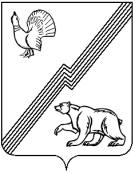 АДМИНИСТРАЦИЯ ГОРОДА ЮГОРСКАХанты-Мансийского автономного округа – Югры РАСПОРЯЖЕНИЕот 02 марта 2015 года                                                                                                                     № 102О формировании резерва управленческих кадров для замещения должностей  руководителей муниципальныхунитарных предприятий города ЮгорскаВ соответствии с Порядком формирования резерва управленческих кадров для  замещения муниципальных должностей, должностей муниципальной службы, должностей руководителей муниципальных учреждений и муниципальных предприятий в  городе Югорске, утвержденным постановлением главы города Югорска от 15.11.2011№ 29 «О Порядке формирования резерва управленческих кадров» (с изменениями от 19.02.2013 № 7):1. Объявить конкурс для формирования резерва управленческих кадров  для замещения должности директора муниципального унитарного предприятия города Югорска (приложение).2. Уполномоченным лицам органов администрации города Югорска, курирующим муниципальные унитарные предприятия, организовать работу по формированию резерва управленческих кадров.3. Управлению экономической политики (И.В. Грудцына) обеспечить опубликование объявления о конкурсе в газете «Югорский Вестник» и разместить его на официальном сайте администрации города Югорска.4. Контроль за выполнением распоряжения возложить на заместителя главы администрации города Югорска А.В. Бородкина.Главы администрации города Югорска                                                                                                                  М.И. БодакПриложениек распоряжениюадминистрации города Югорскаот 02 марта 2015 № 102Администрация города Югорска объявляет конкурс для формирования резерва управленческих кадров для замещения должности:1.  Директор муниципального унитарного предприятия «Югорскэнергогаз».2. Для включения в резерв на замещение должности директора  муниципального унитарного предприятия установить следующие квалификационные требования:- высшее профессиональное  (техническое или инженерно-экономическое) образование стаж работы на руководящих должностях в соответствующей профилю предприятия отрасли не менее 5 лет.3. Для замещения должности руководителей муниципальных унитарных предприятий в городе Югорске обязательно знание Конституции Российской Федерации, трудового законодательства, федеральных законов и иных нормативных правовых актов Российской Федерации, законов и иных нормативных правовых актов Ханты-Мансийского автономного округа-Югры, муниципальных нормативных правовых актов, регламентирующих производственно-хозяйственную и финансово-экономическую деятельность по профилю деятельности предприятия. Знания в смежных областях, важных для успешного руководства (экономика, финансы, менеджмент, маркетинг, юриспруденция, логистика и др.).Навыки организаторской работы, ведение деловых переговоров и переговоров по подготовке и заключению   коллективных договоров и регулирования социально-трудовых отношений, стратегического планирования и координирования управленческой деятельности, умение работать на персональном компьютере с информационными программными продуктами.Обязательны навыки нормотворческой деятельности, планирования индивидуальной и совместной деятельности, в организации работы по управлению персоналом, в области охраны труда и пожарной безопасности.4. Для участия в конкурсе необходимо предоставить следующие документы:- личное заявление;- собственноручно заполненную и подписанную анкету по форме, утвержденной постановлением главы города Югорска от 15.11.2011 № 29 (с изменениями от 19.02.2013 № 7), с приложением фотографии формата 3х4;- копию паспорта (паспорт предъявляется лично по прибытии на конкурс);- копии документов о профессиональном образовании, профессиональной переподготовке, повышении квалификации, стажировке, присвоении ученой степени, ученого звания (если таковые имеются), заверенные нотариально или кадровыми службами по месту работы (службы);- копию трудовой книжки или иные документы, подтверждающие трудовую (служебную) деятельность, заверенные нотариально или кадровыми службами по месту работы (службы).5. Документы на участие в конкурсе, указанные в пункте 4, в течение 30 дней со дня объявления о приеме документов, предоставляются в отдел по труду управления экономической политики администрации города Югорскапо адресу: г. Югорск, ул. 40 лет Победы, д. 11, каб. 315, телефон/ факс(34675) (9) 50042, уполномоченное лицо - Тарасенко Алла Витальевна.